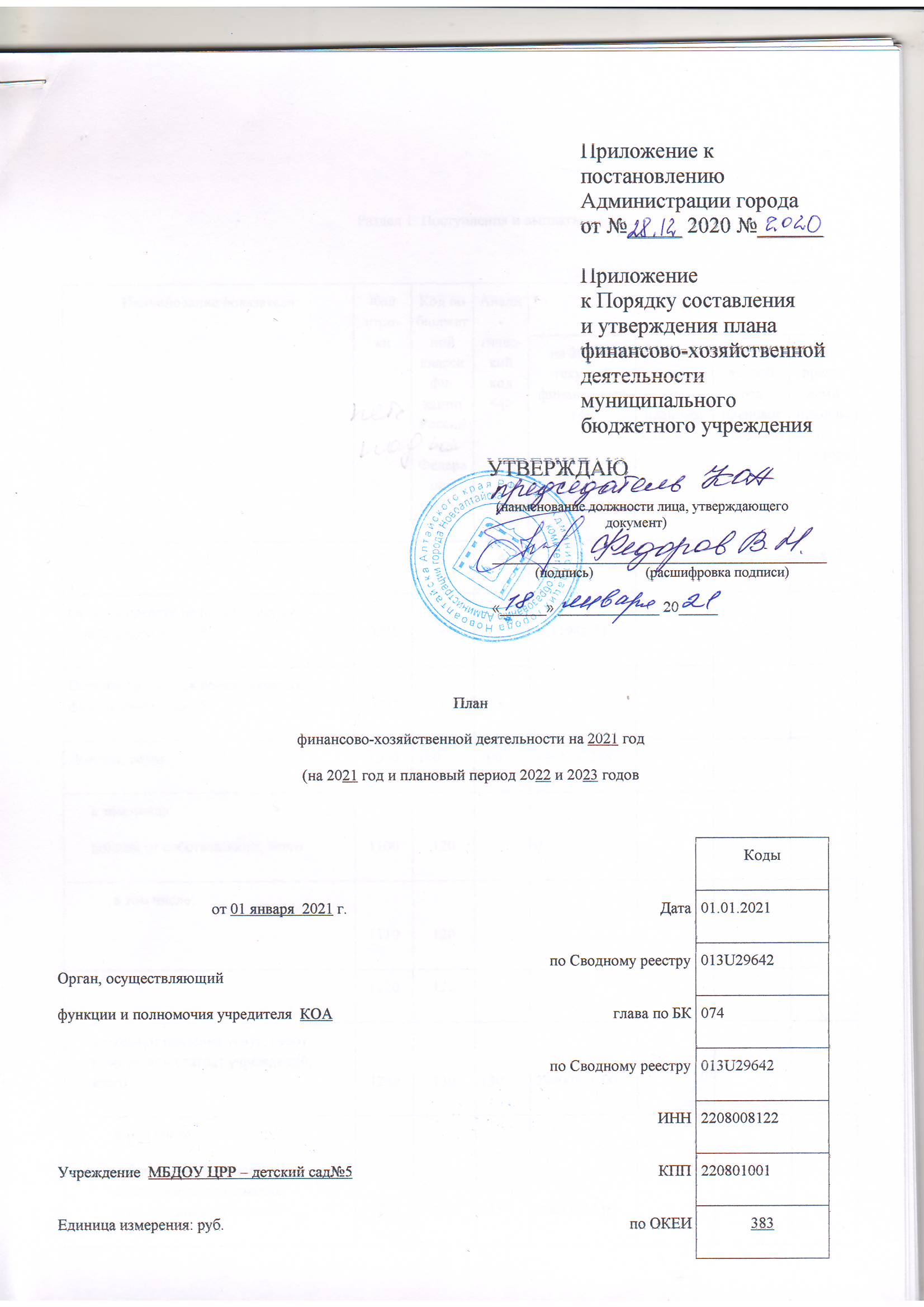 Раздел 1. Поступления и выплаты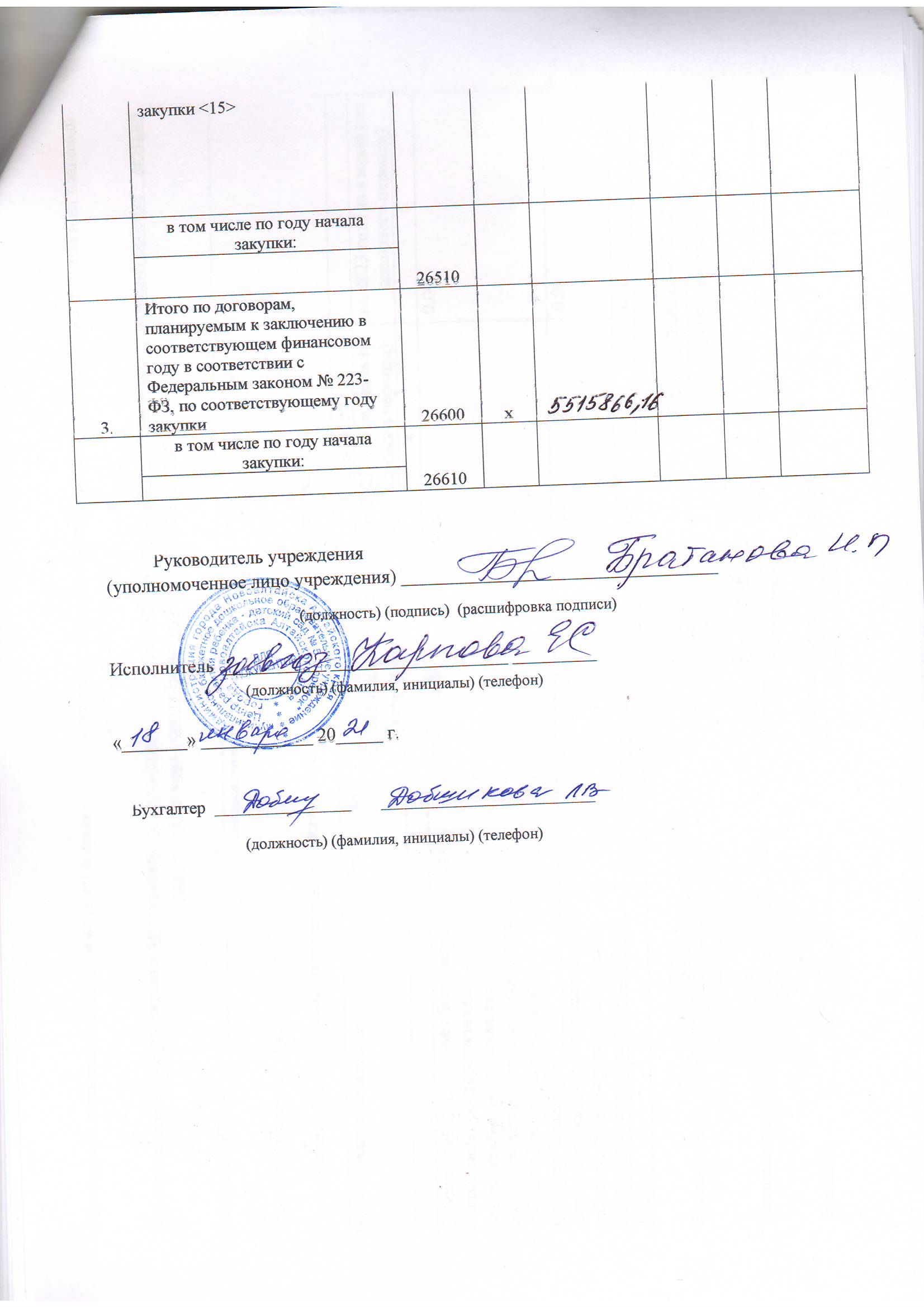 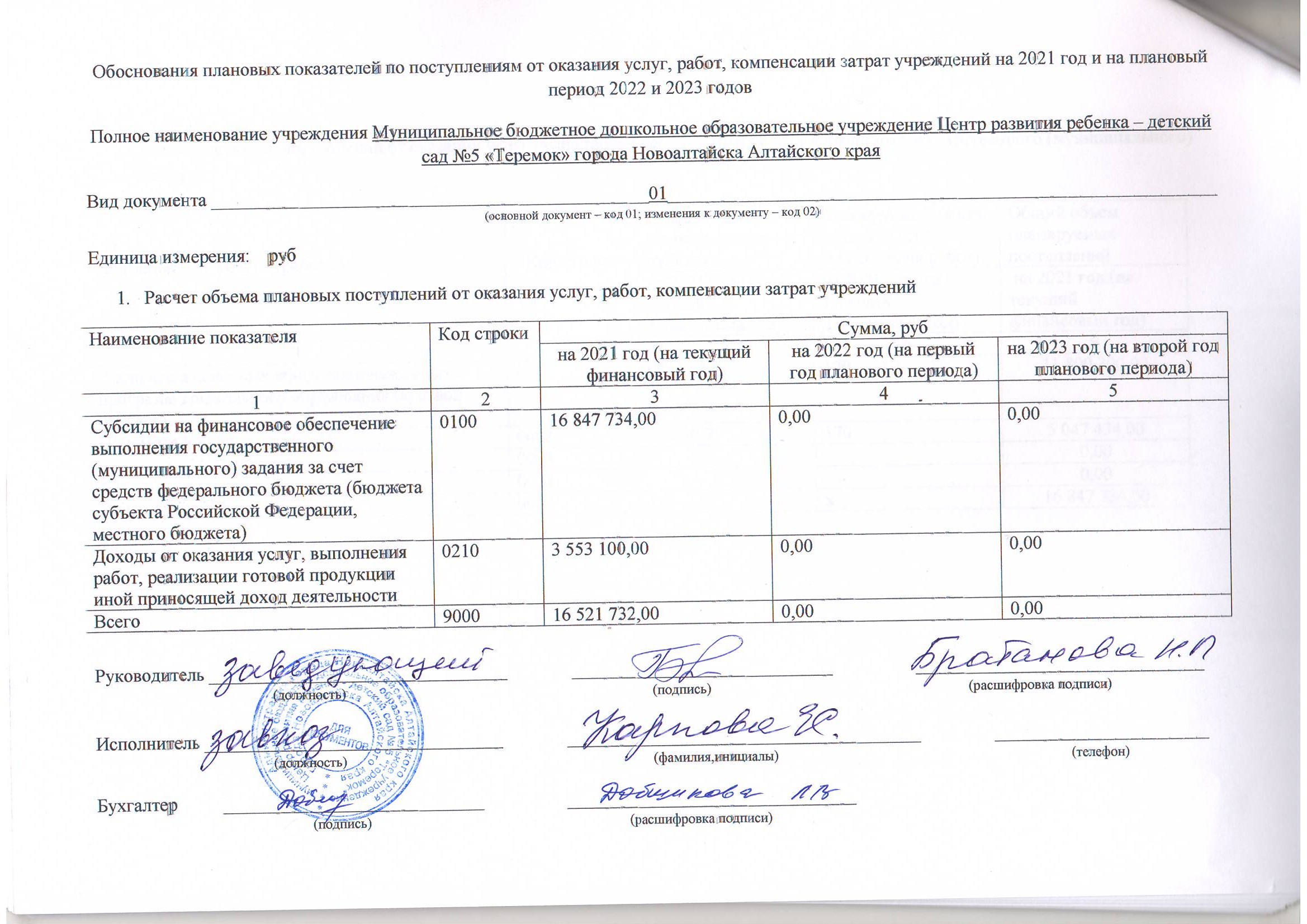 Расчет плановых поступлений от оказания услуг (выполнения работ) в рамках установленного государственного (муниципального) задания3.2. Расчет плановых поступлений от оказания услуг, выполнения работ, реализации готовой продукции иной приносящей доход деятельности3.2.1 Справочно: сведения о нормативных правовых (правовых) актах, устанавливающих размер платы (тарифа) и (или) порядок ее (его) расчета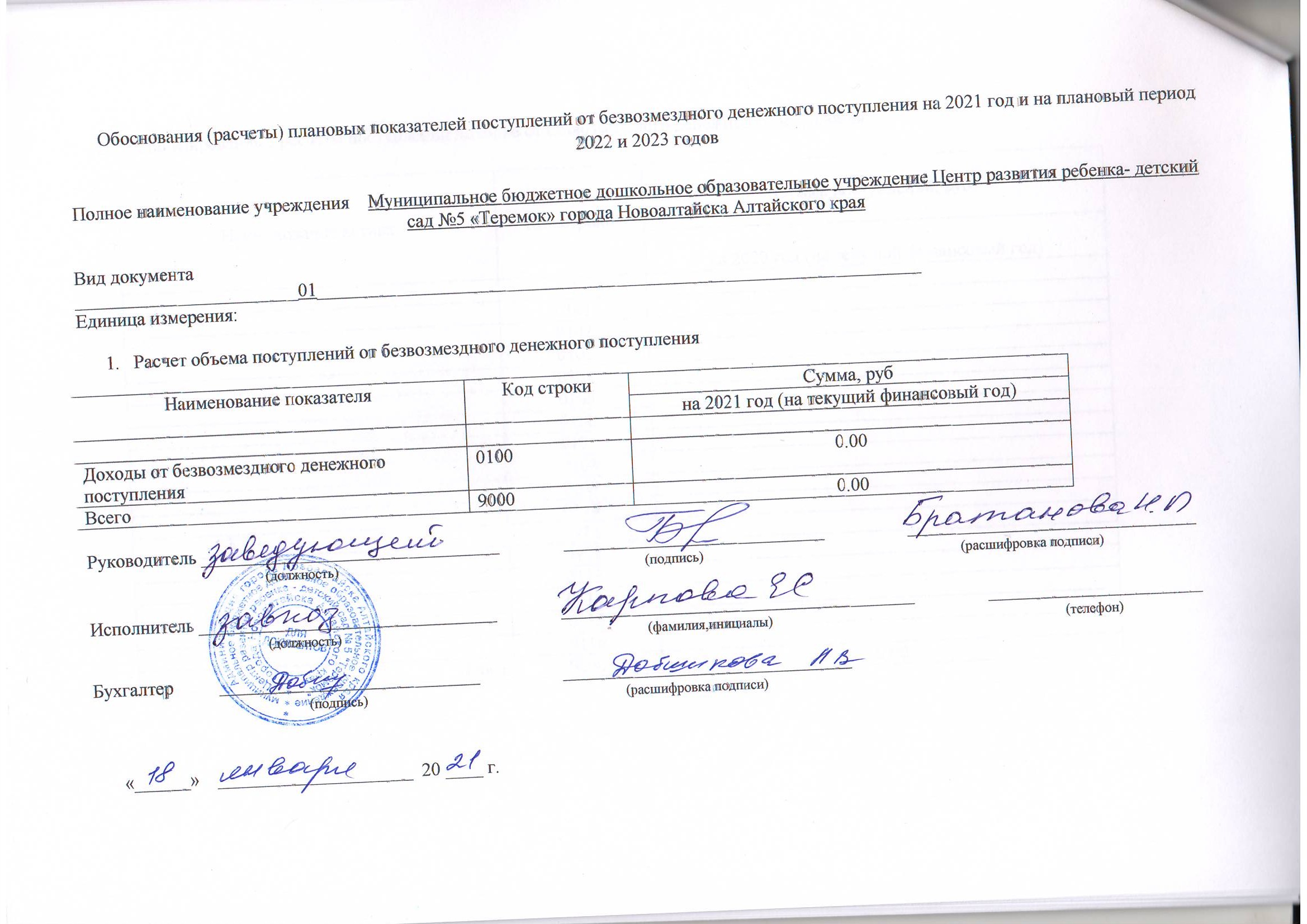 Детализированные расчеты поступлений доходов от безвозмездного денежного поступленияСправочно: сведения о контрактах, договорахДетализированные расчеты поступлений доходов от безвозмездного денежного поступления Справочно: сведения о контрактах, договорахНаименование показателяКод стро-киКод по бюджетной классифи-кации Российской Федерации <3>Анали-тичес-кий код <4>СуммаСуммаСуммаСуммаНаименование показателяКод стро-киКод по бюджетной классифи-кации Российской Федерации <3>Анали-тичес-кий код <4>на 2020 г. текущий финансо-вый годна 20__ г. первый год планового периодана 20__ г. второй год планового периодаза преде-лами планового периода12345678Остаток средств на начало текущего финансового года <5>0001xx1111946,31Остаток средств на конец текущего финансового года <5>0002xxДоходы, всего:100010010020627972,00в том числе:доходы от собственности, всего11001200в том числе:…1110120…1120120доходы от оказания услуг, работ, компенсации затрат учреждений, всего120013013020400834,00в том числе:субсидии на финансовое обеспечение выполнения муниципального задания 121013013116847734,00доходы от штрафов, пеней, иных сумм принудительного изъятия, всего13001400в том числе:…1310140безвозмездные денежные поступления, всего1400150150227138,00в том числе:…1410150целевые субсидии1420150152227138,00прочие доходы, всего15001800в том числе:целевые субсидии1510180152субсидии на осуществление капитальных вложений152018012345678доходы от операций с активами, всего1900в том числе:прочие поступления, всего <6>1980xиз них:увеличение остатков денежных средств за счет возврата дебиторской задолженности прошлых лет1981510xРасходы, всего2000x21739918,31в том числе:на выплаты персоналу, всего2100x16064052,15xв том числе:оплата труда211011121112336737,14xпрочие выплаты персоналу, в том числе компенсационного характера21201122661400xиные выплаты, за исключением фонда оплаты труда учреждения, для выполнения отдельных полномочий2130113xвзносы по обязательному социальному страхованию на выплаты по оплате труда работников и иные выплаты работникам учреждений, всего21401192133725915,01xв том числе:на выплаты по оплате труда21411192133725915,01xна иные выплаты работникам2142119xсоциальные и иные выплаты населению, всего2200300xв том числе:социальные выплаты гражданам, кроме публичных нормативных социальных выплат2210320xиз них:пособия, компенсации и иные социальные выплаты гражданам, кроме публичных 2211321x12345678    нормативных обязательствуплата налогов, сборов и иных платежей, всего2300850290160000,00xиз них:налог на имущество организаций и земельный налог2310851291160000,00xиные налоги (включаемые в состав расходов) в бюджеты бюджетной системы Российской Федерации, а также государственная пошлина2320852xуплата штрафов (в том числе административных), пеней, иных платежей2330853292xбезвозмездные перечисления организациям и физическим лицам, всего2400xxиз них:гранты, предоставляемые другим организациям и физическим лицам2410810xпрочие выплаты (кроме выплат на закупку товаров, работ, услуг)2500xxисполнение судебных актов Российской Федерации и мировых соглашений по возмещению вреда, причиненного в результате деятельности учреждения2520831xрасходы на закупку товаров, работ, услуг, всего <7>2600x2405515866,16в том числе:закупку научно-исследовательских и опытно-конструкторских работ2610241закупку товаров, работ, услуг в сфере информационно-коммуникационных технологий2620242закупку товаров, работ, услуг в целях капитального ремонта муниципального имущества263024312345678прочую закупку товаров, работ и услуг, всего26402445515866,16из них:…Услуги связи264124422135000,00Коммунальные услуги26432442231234331,53Работы, услуги по содержанию2645244225210274,00Прочие работы, услуги2646244226113252,00Увеличение стоимости основных средств2648244310222013,43Увеличение стоимости материальных запасов26492443403700995,20капитальные вложения в объекты муниципальной собственности, всего26504000в том числе:приобретение объектов недвижимого имущества муниципальными учреждениями2651406строительство (реконструкция) объектов недвижимого имущества муниципальными учреждениями2652407Выплаты, уменьшающие доход, всего <8>3000100xв том числе:налог на прибыль <8>3010xналог на добавленную стоимость <8>3020xпрочие налоги, уменьшающие доход <8>3030xПрочие выплаты, всего <9>4000xxиз них:возврат в бюджет средств субсидии4010610xРаздел 2. Сведения по выплатам на закупки товаров,Раздел 2. Сведения по выплатам на закупки товаров,Раздел 2. Сведения по выплатам на закупки товаров,Раздел 2. Сведения по выплатам на закупки товаров,Раздел 2. Сведения по выплатам на закупки товаров,Раздел 2. Сведения по выплатам на закупки товаров,Раздел 2. Сведения по выплатам на закупки товаров,Раздел 2. Сведения по выплатам на закупки товаров,Раздел 2. Сведения по выплатам на закупки товаров,Раздел 2. Сведения по выплатам на закупки товаров,работ, услуг <10>работ, услуг <10>работ, услуг <10>работ, услуг <10>работ, услуг <10>работ, услуг <10>работ, услуг <10>работ, услуг <10>работ, услуг <10>работ, услуг <10>N Наименование показателяКоды строкГод начала закуп-киСуммаСуммаСуммаСуммаСуммаСуммап/пНаименование показателяКоды строкГод начала закуп-кина 2020__ г. (текущий финансовый год)на 20__ г. (первый год планового периода)на 20__ г. (второй год планового периода)на 20__ г. (второй год планового периода)за преде-лами планового периодаза преде-лами планового периода12345677881Выплаты на закупку товаров, работ, услуг, всего <11>26000x5515866,161.1.в том числе:26100x1.1.по контрактам (договорам), заключенным до начала текущего финансового года без применения норм Федерального закона от 5 апреля 2013 года № 44-ФЗ «О контрактной системе в сфере закупок товаров, работ, услуг для обеспечения государственных и муниципальных нужд» (далее - Федеральный закон № 44-ФЗ) и Федерального закона от 18 июля 2011 года № 223-ФЗ «О закупках товаров, работ, услуг отдельными видами юридических лиц»  (далее - Федеральный закон № 223-ФЗ) <12>26100x1.2.по контрактам (договорам), планируемым к заключению в соответствующем финансовом году без применения норм Федерального закона № 44-ФЗ и Федерального закона № 223-ФЗ <12>26200x 5515866,161.3.по контрактам (договорам), заключенным до начала текущего финансового года с учетом требований Федерального закона26300x1.3.№ 44-ФЗ и Федерального закона26300x1.3.№ 223-ФЗ <13>26300x1.4.по контрактам (договорам), планируемым к заключению в соответствующем финансовом году с учетом требований Федерального закона № 44-ФЗ и Федерального закона № 223-ФЗ <13>26400x 5515866,161.4.1.в том числе:26410x1.4.1.за счет субсидий, предоставляемых на финансовое обеспечение выполнения муниципального задания26410x1.4.1.1в том числе:26411x1.4.1.1в соответствии с Федеральным законом26411x1.4.1.1№ 44-ФЗ26411x1.4.1.2в соответствии с Федеральным законом26412x№ 223-ФЗ <14>26412x1.4.2.за счет субсидий, предоставляемых в соответствии с абзацем вторым пункта 1 статьи 78.1 Бюджетного кодекса Российской Федерации26420x1.4.2.1в том числе:26421x1.4.2.1в соответствии с Федеральным законом26421x1.4.2.1№ 44-ФЗ26421x1.4.3.за счет субсидий, предоставляемых на осуществление капитальных вложений <14>26430x1.4.4.за счет прочих источников финансового обеспечения26440x1.4.4.1в том числе:26441x1.4.4.1в соответствии с Федеральным законом26441x1.4.4.1№ 44-ФЗ26441x1.4.4.2в соответствии с Федеральным законом26442x1.4.4.2№ 223-ФЗ26442x2.26500x  5515866,16Наименование услуги (работы)Код строкиПлата (тариф) за единицу услуги (работы)Планируемый объем оказания услуг (выполнения работ)Общий объем планируемых поступленийНаименование услуги (работы)Код строкина 2021 год (на текущий финансовый год)на 2021 год (на текущий финансовый год) на 2021 год (на текущий финансовый год)12369Реализация основных общеобразовательных программ дошкольного образования (краевой бюджет)000169413,5317011 800 300,00Присмотр и уход000226 690,791705 047 434,0000030,0000040,00Итого9000хх16 847 734,00Наименование услуги (работы) Код строки Плата (тариф) за единицу услуги (работы)Планируемый объем оказания услуг (выполнения работ)Общий объем планируемых поступленийНаименование услуги (работы) Код строки на  2021 год(на текущий финансовый год)на  2021 год(на текущий финансовый год)на  2021 год(на текущий финансовый год)12369Платные услуги "Английский язык"0001430,00350,00150 500,00Спортивная секция "Олимпик"0002450,00280,00126 000,00Платные услуги "Хореография"0003420,00280,00117 600,00присмотр и уход (родительская плата)00042 000,001579,503 159 000,0000050,0000060,00Итого9000хх3 553 100,00ВидНаименование13Постановление №1394 от 21.08.2019 г.Об установлении цен на услуги, предоставляемые муниципальным бюджетным дошкольным образовательным учреждением Центр развития ребенка – детский сад №5 «Теремок» города Новоалтайска Алтайского краяНаименование активаКод строкиСумма поступлений, рубНаименование активаКод строкина 2020 год (на текущий финансовый год)1230101010201030104010501060107010801090110011101120113011401150116Итого90000.00Документномернаименование123Наименование активаКод строкиСумма поступлений, рубНаименование активаКод строкина 2020 год (на текущий финансовый год)1230101010201030104010501060107010801090110011101120113011401150116Итого90000.00Документномернаименование123Приложение №2к Требованиям к плануПриложение №2к Требованиям к плануПриложение №2к Требованиям к плануПриложение №2к Требованиям к плануПриложение №2к Требованиям к плануПриложение №2к Требованиям к плануПриложение №2к Требованиям к плануПриложение №2к Требованиям к плануПриложение №2к Требованиям к плануПриложение №2к Требованиям к плануПриложение №2к Требованиям к плануПриложение №2к Требованиям к плануПриложение №2к Требованиям к плануПриложение №2к Требованиям к плануПриложение №2к Требованиям к плануПриложение №2к Требованиям к плануПриложение №2к Требованиям к плануПриложение №2к Требованиям к плануПриложение №2к Требованиям к плануПриложение №2к Требованиям к плануПриложение №2к Требованиям к плануПриложение №2к Требованиям к плануПриложение №2к Требованиям к плануПриложение №2к Требованиям к плануПриложение №2к Требованиям к плануПриложение №2к Требованиям к плануПриложение №2к Требованиям к плануПриложение №2к Требованиям к плануПриложение №2к Требованиям к плануПриложение №2к Требованиям к плануПриложение №2к Требованиям к плануПриложение №2к Требованиям к плануПриложение №2к Требованиям к плануПриложение №2к Требованиям к плануПриложение №2к Требованиям к плануфинансово-хозяйственнойфинансово-хозяйственнойфинансово-хозяйственнойфинансово-хозяйственнойфинансово-хозяйственнойфинансово-хозяйственнойфинансово-хозяйственнойфинансово-хозяйственнойфинансово-хозяйственнойфинансово-хозяйственнойфинансово-хозяйственнойфинансово-хозяйственнойфинансово-хозяйственнойфинансово-хозяйственнойфинансово-хозяйственнойфинансово-хозяйственнойфинансово-хозяйственнойфинансово-хозяйственнойфинансово-хозяйственнойфинансово-хозяйственнойфинансово-хозяйственнойфинансово-хозяйственнойфинансово-хозяйственнойфинансово-хозяйственнойфинансово-хозяйственнойфинансово-хозяйственнойфинансово-хозяйственнойфинансово-хозяйственнойфинансово-хозяйственнойфинансово-хозяйственнойфинансово-хозяйственнойфинансово-хозяйственнойфинансово-хозяйственнойфинансово-хозяйственнойфинансово-хозяйственнойдеятельности государственногодеятельности государственногодеятельности государственногодеятельности государственногодеятельности государственногодеятельности государственногодеятельности государственногодеятельности государственногодеятельности государственногодеятельности государственногодеятельности государственногодеятельности государственногодеятельности государственногодеятельности государственногодеятельности государственногодеятельности государственногодеятельности государственногодеятельности государственногодеятельности государственногодеятельности государственногодеятельности государственногодеятельности государственногодеятельности государственногодеятельности государственногодеятельности государственногодеятельности государственногодеятельности государственногодеятельности государственногодеятельности государственногодеятельности государственногодеятельности государственногодеятельности государственногодеятельности государственногодеятельности государственногодеятельности государственного(муниципального) учреждения,(муниципального) учреждения,(муниципального) учреждения,(муниципального) учреждения,(муниципального) учреждения,(муниципального) учреждения,(муниципального) учреждения,(муниципального) учреждения,(муниципального) учреждения,(муниципального) учреждения,(муниципального) учреждения,(муниципального) учреждения,(муниципального) учреждения,(муниципального) учреждения,(муниципального) учреждения,(муниципального) учреждения,(муниципального) учреждения,(муниципального) учреждения,(муниципального) учреждения,(муниципального) учреждения,(муниципального) учреждения,(муниципального) учреждения,(муниципального) учреждения,(муниципального) учреждения,(муниципального) учреждения,(муниципального) учреждения,(муниципального) учреждения,(муниципального) учреждения,(муниципального) учреждения,(муниципального) учреждения,(муниципального) учреждения,(муниципального) учреждения,(муниципального) учреждения,(муниципального) учреждения,(муниципального) учреждения,утвержденным приказомутвержденным приказомутвержденным приказомутвержденным приказомутвержденным приказомутвержденным приказомутвержденным приказомутвержденным приказомутвержденным приказомутвержденным приказомутвержденным приказомутвержденным приказомутвержденным приказомутвержденным приказомутвержденным приказомутвержденным приказомутвержденным приказомутвержденным приказомутвержденным приказомутвержденным приказомутвержденным приказомутвержденным приказомутвержденным приказомутвержденным приказомутвержденным приказомутвержденным приказомутвержденным приказомутвержденным приказомутвержденным приказомутвержденным приказомутвержденным приказомутвержденным приказомутвержденным приказомутвержденным приказомутвержденным приказомМинистерства финансовМинистерства финансовМинистерства финансовМинистерства финансовМинистерства финансовМинистерства финансовМинистерства финансовМинистерства финансовМинистерства финансовМинистерства финансовМинистерства финансовМинистерства финансовМинистерства финансовМинистерства финансовМинистерства финансовМинистерства финансовМинистерства финансовМинистерства финансовМинистерства финансовМинистерства финансовМинистерства финансовМинистерства финансовМинистерства финансовМинистерства финансовМинистерства финансовМинистерства финансовМинистерства финансовМинистерства финансовМинистерства финансовМинистерства финансовМинистерства финансовМинистерства финансовМинистерства финансовМинистерства финансовМинистерства финансовРоссийской ФедерацииРоссийской ФедерацииРоссийской ФедерацииРоссийской ФедерацииРоссийской ФедерацииРоссийской ФедерацииРоссийской ФедерацииРоссийской ФедерацииРоссийской ФедерацииРоссийской ФедерацииРоссийской ФедерацииРоссийской ФедерацииРоссийской ФедерацииРоссийской ФедерацииРоссийской ФедерацииРоссийской ФедерацииРоссийской ФедерацииРоссийской ФедерацииРоссийской ФедерацииРоссийской ФедерацииРоссийской ФедерацииРоссийской ФедерацииРоссийской ФедерацииРоссийской ФедерацииРоссийской ФедерацииРоссийской ФедерацииРоссийской ФедерацииРоссийской ФедерацииРоссийской ФедерацииРоссийской ФедерацииРоссийской ФедерацииРоссийской ФедерацииРоссийской ФедерацииРоссийской ФедерацииРоссийской Федерацииот 28 июля 2010 г. N 81нот 28 июля 2010 г. N 81нот 28 июля 2010 г. N 81нот 28 июля 2010 г. N 81нот 28 июля 2010 г. N 81нот 28 июля 2010 г. N 81нот 28 июля 2010 г. N 81нот 28 июля 2010 г. N 81нот 28 июля 2010 г. N 81нот 28 июля 2010 г. N 81нот 28 июля 2010 г. N 81нот 28 июля 2010 г. N 81нот 28 июля 2010 г. N 81нот 28 июля 2010 г. N 81нот 28 июля 2010 г. N 81нот 28 июля 2010 г. N 81нот 28 июля 2010 г. N 81нот 28 июля 2010 г. N 81нот 28 июля 2010 г. N 81нот 28 июля 2010 г. N 81нот 28 июля 2010 г. N 81нот 28 июля 2010 г. N 81нот 28 июля 2010 г. N 81нот 28 июля 2010 г. N 81нот 28 июля 2010 г. N 81нот 28 июля 2010 г. N 81нот 28 июля 2010 г. N 81нот 28 июля 2010 г. N 81нот 28 июля 2010 г. N 81нот 28 июля 2010 г. N 81нот 28 июля 2010 г. N 81нот 28 июля 2010 г. N 81нот 28 июля 2010 г. N 81нот 28 июля 2010 г. N 81нот 28 июля 2010 г. N 81н(введено Приказом Минфина России от 29.08.2016 N 142н)(введено Приказом Минфина России от 29.08.2016 N 142н)(введено Приказом Минфина России от 29.08.2016 N 142н)(введено Приказом Минфина России от 29.08.2016 N 142н)(введено Приказом Минфина России от 29.08.2016 N 142н)(введено Приказом Минфина России от 29.08.2016 N 142н)(введено Приказом Минфина России от 29.08.2016 N 142н)(введено Приказом Минфина России от 29.08.2016 N 142н)(введено Приказом Минфина России от 29.08.2016 N 142н)(введено Приказом Минфина России от 29.08.2016 N 142н)(введено Приказом Минфина России от 29.08.2016 N 142н)(введено Приказом Минфина России от 29.08.2016 N 142н)(введено Приказом Минфина России от 29.08.2016 N 142н)(введено Приказом Минфина России от 29.08.2016 N 142н)(введено Приказом Минфина России от 29.08.2016 N 142н)(введено Приказом Минфина России от 29.08.2016 N 142н)(введено Приказом Минфина России от 29.08.2016 N 142н)(введено Приказом Минфина России от 29.08.2016 N 142н)(введено Приказом Минфина России от 29.08.2016 N 142н)(введено Приказом Минфина России от 29.08.2016 N 142н)(введено Приказом Минфина России от 29.08.2016 N 142н)(введено Приказом Минфина России от 29.08.2016 N 142н)(введено Приказом Минфина России от 29.08.2016 N 142н)(введено Приказом Минфина России от 29.08.2016 N 142н)(введено Приказом Минфина России от 29.08.2016 N 142н)(введено Приказом Минфина России от 29.08.2016 N 142н)(введено Приказом Минфина России от 29.08.2016 N 142н)(введено Приказом Минфина России от 29.08.2016 N 142н)(введено Приказом Минфина России от 29.08.2016 N 142н)(введено Приказом Минфина России от 29.08.2016 N 142н)(введено Приказом Минфина России от 29.08.2016 N 142н)(введено Приказом Минфина России от 29.08.2016 N 142н)(введено Приказом Минфина России от 29.08.2016 N 142н)(введено Приказом Минфина России от 29.08.2016 N 142н)(введено Приказом Минфина России от 29.08.2016 N 142н)          2. Расчеты (обоснования) расходов на социальные и иные          2. Расчеты (обоснования) расходов на социальные и иные          2. Расчеты (обоснования) расходов на социальные и иные          2. Расчеты (обоснования) расходов на социальные и иные          2. Расчеты (обоснования) расходов на социальные и иные          2. Расчеты (обоснования) расходов на социальные и иные          2. Расчеты (обоснования) расходов на социальные и иные          2. Расчеты (обоснования) расходов на социальные и иные          2. Расчеты (обоснования) расходов на социальные и иные          2. Расчеты (обоснования) расходов на социальные и иные          2. Расчеты (обоснования) расходов на социальные и иные          2. Расчеты (обоснования) расходов на социальные и иные          2. Расчеты (обоснования) расходов на социальные и иные          2. Расчеты (обоснования) расходов на социальные и иные          2. Расчеты (обоснования) расходов на социальные и иные          2. Расчеты (обоснования) расходов на социальные и иные          2. Расчеты (обоснования) расходов на социальные и иные          2. Расчеты (обоснования) расходов на социальные и иные          2. Расчеты (обоснования) расходов на социальные и иные          2. Расчеты (обоснования) расходов на социальные и иные          2. Расчеты (обоснования) расходов на социальные и иные          2. Расчеты (обоснования) расходов на социальные и иные          2. Расчеты (обоснования) расходов на социальные и иные          2. Расчеты (обоснования) расходов на социальные и иные          2. Расчеты (обоснования) расходов на социальные и иные          2. Расчеты (обоснования) расходов на социальные и иные          2. Расчеты (обоснования) расходов на социальные и иные          2. Расчеты (обоснования) расходов на социальные и иные          2. Расчеты (обоснования) расходов на социальные и иные          2. Расчеты (обоснования) расходов на социальные и иные          2. Расчеты (обоснования) расходов на социальные и иные          2. Расчеты (обоснования) расходов на социальные и иные          2. Расчеты (обоснования) расходов на социальные и иные          2. Расчеты (обоснования) расходов на социальные и иные          2. Расчеты (обоснования) расходов на социальные и иные          2. Расчеты (обоснования) расходов на социальные и иные          2. Расчеты (обоснования) расходов на социальные и иные          2. Расчеты (обоснования) расходов на социальные и иные          2. Расчеты (обоснования) расходов на социальные и иные          2. Расчеты (обоснования) расходов на социальные и иные          2. Расчеты (обоснования) расходов на социальные и иные          2. Расчеты (обоснования) расходов на социальные и иные          2. Расчеты (обоснования) расходов на социальные и иные          2. Расчеты (обоснования) расходов на социальные и иные          2. Расчеты (обоснования) расходов на социальные и иные          2. Расчеты (обоснования) расходов на социальные и иные                             выплаты населению                             выплаты населению                             выплаты населению                             выплаты населению                             выплаты населению                             выплаты населению                             выплаты населению                             выплаты населению                             выплаты населению                             выплаты населению                             выплаты населению                             выплаты населению                             выплаты населению                             выплаты населению                             выплаты населению                             выплаты населению                             выплаты населению                             выплаты населению                             выплаты населению                             выплаты населению                             выплаты населению                             выплаты населению                             выплаты населению                             выплаты населению                             выплаты населению                             выплаты населению                             выплаты населению                             выплаты населению                             выплаты населению                             выплаты населению                             выплаты населению                             выплаты населению                             выплаты населению                             выплаты населению                             выплаты населению                             выплаты населению                             выплаты населению                             выплаты населению                             выплаты населению                             выплаты населению                             выплаты населению                             выплаты населению                             выплаты населению                             выплаты населению                             выплаты населению                             выплаты населениюКод видов расходов _______________________________________________________Код видов расходов _______________________________________________________Код видов расходов _______________________________________________________Код видов расходов _______________________________________________________Код видов расходов _______________________________________________________Код видов расходов _______________________________________________________Код видов расходов _______________________________________________________Код видов расходов _______________________________________________________Код видов расходов _______________________________________________________Код видов расходов _______________________________________________________Код видов расходов _______________________________________________________Код видов расходов _______________________________________________________Код видов расходов _______________________________________________________Код видов расходов _______________________________________________________Код видов расходов _______________________________________________________Код видов расходов _______________________________________________________Код видов расходов _______________________________________________________Код видов расходов _______________________________________________________Код видов расходов _______________________________________________________Код видов расходов _______________________________________________________Код видов расходов _______________________________________________________Код видов расходов _______________________________________________________Код видов расходов _______________________________________________________Код видов расходов _______________________________________________________Код видов расходов _______________________________________________________Код видов расходов _______________________________________________________Код видов расходов _______________________________________________________Код видов расходов _______________________________________________________Код видов расходов _______________________________________________________Код видов расходов _______________________________________________________Код видов расходов _______________________________________________________Код видов расходов _______________________________________________________Код видов расходов _______________________________________________________Код видов расходов _______________________________________________________Код видов расходов _______________________________________________________Код видов расходов _______________________________________________________Код видов расходов _______________________________________________________Код видов расходов _______________________________________________________Код видов расходов _______________________________________________________Код видов расходов _______________________________________________________Код видов расходов _______________________________________________________Код видов расходов _______________________________________________________Код видов расходов _______________________________________________________Код видов расходов _______________________________________________________Код видов расходов _______________________________________________________Код видов расходов _______________________________________________________Источник финансового обеспечения __________________________________________Источник финансового обеспечения __________________________________________Источник финансового обеспечения __________________________________________Источник финансового обеспечения __________________________________________Источник финансового обеспечения __________________________________________Источник финансового обеспечения __________________________________________Источник финансового обеспечения __________________________________________Источник финансового обеспечения __________________________________________Источник финансового обеспечения __________________________________________Источник финансового обеспечения __________________________________________Источник финансового обеспечения __________________________________________Источник финансового обеспечения __________________________________________Источник финансового обеспечения __________________________________________Источник финансового обеспечения __________________________________________Источник финансового обеспечения __________________________________________Источник финансового обеспечения __________________________________________Источник финансового обеспечения __________________________________________Источник финансового обеспечения __________________________________________Источник финансового обеспечения __________________________________________Источник финансового обеспечения __________________________________________Источник финансового обеспечения __________________________________________Источник финансового обеспечения __________________________________________Источник финансового обеспечения __________________________________________Источник финансового обеспечения __________________________________________Источник финансового обеспечения __________________________________________Источник финансового обеспечения __________________________________________Источник финансового обеспечения __________________________________________Источник финансового обеспечения __________________________________________Источник финансового обеспечения __________________________________________Источник финансового обеспечения __________________________________________Источник финансового обеспечения __________________________________________Источник финансового обеспечения __________________________________________Источник финансового обеспечения __________________________________________Источник финансового обеспечения __________________________________________Источник финансового обеспечения __________________________________________Источник финансового обеспечения __________________________________________Источник финансового обеспечения __________________________________________Источник финансового обеспечения __________________________________________Источник финансового обеспечения __________________________________________Источник финансового обеспечения __________________________________________Источник финансового обеспечения __________________________________________Источник финансового обеспечения __________________________________________Источник финансового обеспечения __________________________________________Источник финансового обеспечения __________________________________________Источник финансового обеспечения __________________________________________Источник финансового обеспечения __________________________________________N п/пНаименование показателяРазмер одной выплаты, руб.Размер одной выплаты, руб.Размер одной выплаты, руб.Размер одной выплаты, руб.Количество выплат в годКоличество выплат в годКоличество выплат в годКоличество выплат в годСумма , руб. (сумма КФО 2+КФО 4+ КФО5)Сумма , руб. (сумма КФО 2+КФО 4+ КФО5)Сумма , руб. (сумма КФО 2+КФО 4+ КФО5)Сумма , руб. (сумма КФО 2+КФО 4+ КФО5)Сумма , руб. (сумма КФО 2+КФО 4+ КФО5)Сумма , руб. (сумма КФО 2+КФО 4+ КФО5)Сумма , руб. (сумма КФО 2+КФО 4+ КФО5) В том числе Источник финансирования В том числе Источник финансирования В том числе Источник финансирования В том числе Источник финансирования В том числе Источник финансирования В том числе Источник финансирования12333344445555555КФО   2КФО   2КФО   2КФО   2КФО   2КФО   2КФО    4КФО    4КФО    4КФО    4КФО    4КФО    4КФО    4КФО    4КФО    4КФО    4КФО    4КФО    4КФО    4КФО   5КФО   5КФО   5КФО   5КФО   5КФО   5КФО   5КФО   5Итого:xxxxxxxx0000000000000000000000000000000000  3. Расчет (обоснование) расходов на уплату налогов,  3. Расчет (обоснование) расходов на уплату налогов,  3. Расчет (обоснование) расходов на уплату налогов,  3. Расчет (обоснование) расходов на уплату налогов,  3. Расчет (обоснование) расходов на уплату налогов,  3. Расчет (обоснование) расходов на уплату налогов,  3. Расчет (обоснование) расходов на уплату налогов,  3. Расчет (обоснование) расходов на уплату налогов,  3. Расчет (обоснование) расходов на уплату налогов,  3. Расчет (обоснование) расходов на уплату налогов,  3. Расчет (обоснование) расходов на уплату налогов,  3. Расчет (обоснование) расходов на уплату налогов,  3. Расчет (обоснование) расходов на уплату налогов,  3. Расчет (обоснование) расходов на уплату налогов,  3. Расчет (обоснование) расходов на уплату налогов,  3. Расчет (обоснование) расходов на уплату налогов,  3. Расчет (обоснование) расходов на уплату налогов,  3. Расчет (обоснование) расходов на уплату налогов,  3. Расчет (обоснование) расходов на уплату налогов,  3. Расчет (обоснование) расходов на уплату налогов,  3. Расчет (обоснование) расходов на уплату налогов,  3. Расчет (обоснование) расходов на уплату налогов,  3. Расчет (обоснование) расходов на уплату налогов,  3. Расчет (обоснование) расходов на уплату налогов,  3. Расчет (обоснование) расходов на уплату налогов,  3. Расчет (обоснование) расходов на уплату налогов,  3. Расчет (обоснование) расходов на уплату налогов,  3. Расчет (обоснование) расходов на уплату налогов,  3. Расчет (обоснование) расходов на уплату налогов,  3. Расчет (обоснование) расходов на уплату налогов,  3. Расчет (обоснование) расходов на уплату налогов,  3. Расчет (обоснование) расходов на уплату налогов,  3. Расчет (обоснование) расходов на уплату налогов,  3. Расчет (обоснование) расходов на уплату налогов,  3. Расчет (обоснование) расходов на уплату налогов,  3. Расчет (обоснование) расходов на уплату налогов,                          сборов и иных платежей                          сборов и иных платежей                          сборов и иных платежей                          сборов и иных платежей                          сборов и иных платежей                          сборов и иных платежей                          сборов и иных платежей                          сборов и иных платежей                          сборов и иных платежей                          сборов и иных платежей                          сборов и иных платежей                          сборов и иных платежей                          сборов и иных платежей                          сборов и иных платежей                          сборов и иных платежей                          сборов и иных платежей                          сборов и иных платежей                          сборов и иных платежей                          сборов и иных платежей                          сборов и иных платежей                          сборов и иных платежей                          сборов и иных платежей                          сборов и иных платежей                          сборов и иных платежей                          сборов и иных платежей                          сборов и иных платежей                          сборов и иных платежей                          сборов и иных платежей                          сборов и иных платежей                          сборов и иных платежей                          сборов и иных платежей                          сборов и иных платежей                          сборов и иных платежей                          сборов и иных платежей                          сборов и иных платежей                          сборов и иных платежейКод видов расходов _____290___________________________________________________Код видов расходов _____290___________________________________________________Код видов расходов _____290___________________________________________________Код видов расходов _____290___________________________________________________Код видов расходов _____290___________________________________________________Код видов расходов _____290___________________________________________________Код видов расходов _____290___________________________________________________Код видов расходов _____290___________________________________________________Код видов расходов _____290___________________________________________________Код видов расходов _____290___________________________________________________Код видов расходов _____290___________________________________________________Код видов расходов _____290___________________________________________________Код видов расходов _____290___________________________________________________Код видов расходов _____290___________________________________________________Код видов расходов _____290___________________________________________________Код видов расходов _____290___________________________________________________Код видов расходов _____290___________________________________________________Код видов расходов _____290___________________________________________________Код видов расходов _____290___________________________________________________Код видов расходов _____290___________________________________________________Код видов расходов _____290___________________________________________________Код видов расходов _____290___________________________________________________Код видов расходов _____290___________________________________________________Код видов расходов _____290___________________________________________________Код видов расходов _____290___________________________________________________Код видов расходов _____290___________________________________________________Код видов расходов _____290___________________________________________________Код видов расходов _____290___________________________________________________Код видов расходов _____290___________________________________________________Код видов расходов _____290___________________________________________________Код видов расходов _____290___________________________________________________Код видов расходов _____290___________________________________________________Код видов расходов _____290___________________________________________________Код видов расходов _____290___________________________________________________Код видов расходов _____290___________________________________________________Код видов расходов _____290___________________________________________________Код видов расходов _____290___________________________________________________Код видов расходов _____290___________________________________________________Код видов расходов _____290___________________________________________________Код видов расходов _____290___________________________________________________Код видов расходов _____290___________________________________________________Код видов расходов _____290___________________________________________________Код видов расходов _____290___________________________________________________Код видов расходов _____290___________________________________________________Код видов расходов _____290___________________________________________________Код видов расходов _____290___________________________________________________Источник финансового обеспечения __________________________________________Источник финансового обеспечения __________________________________________Источник финансового обеспечения __________________________________________Источник финансового обеспечения __________________________________________Источник финансового обеспечения __________________________________________Источник финансового обеспечения __________________________________________Источник финансового обеспечения __________________________________________Источник финансового обеспечения __________________________________________Источник финансового обеспечения __________________________________________Источник финансового обеспечения __________________________________________Источник финансового обеспечения __________________________________________Источник финансового обеспечения __________________________________________Источник финансового обеспечения __________________________________________Источник финансового обеспечения __________________________________________Источник финансового обеспечения __________________________________________Источник финансового обеспечения __________________________________________Источник финансового обеспечения __________________________________________Источник финансового обеспечения __________________________________________Источник финансового обеспечения __________________________________________Источник финансового обеспечения __________________________________________Источник финансового обеспечения __________________________________________Источник финансового обеспечения __________________________________________Источник финансового обеспечения __________________________________________Источник финансового обеспечения __________________________________________Источник финансового обеспечения __________________________________________Источник финансового обеспечения __________________________________________Источник финансового обеспечения __________________________________________Источник финансового обеспечения __________________________________________Источник финансового обеспечения __________________________________________Источник финансового обеспечения __________________________________________Источник финансового обеспечения __________________________________________Источник финансового обеспечения __________________________________________Источник финансового обеспечения __________________________________________Источник финансового обеспечения __________________________________________Источник финансового обеспечения __________________________________________Источник финансового обеспечения __________________________________________Источник финансового обеспечения __________________________________________Источник финансового обеспечения __________________________________________Источник финансового обеспечения __________________________________________Источник финансового обеспечения __________________________________________Источник финансового обеспечения __________________________________________Источник финансового обеспечения __________________________________________Источник финансового обеспечения __________________________________________Источник финансового обеспечения __________________________________________Источник финансового обеспечения __________________________________________Источник финансового обеспечения __________________________________________N п/пНаименование расходовНаименование расходовНаименование расходовНалоговая база, руб.Налоговая база, руб.Налоговая база, руб.Налоговая база, руб.Ставка налога, %Ставка налога, %Ставка налога, %Ставка налога, %Ставка налога, %Сумма , руб. (сумма КФО 2+КФО 4+ КФО5)Сумма , руб. (сумма КФО 2+КФО 4+ КФО5)Сумма , руб. (сумма КФО 2+КФО 4+ КФО5)Сумма , руб. (сумма КФО 2+КФО 4+ КФО5)Сумма , руб. (сумма КФО 2+КФО 4+ КФО5)Сумма , руб. (сумма КФО 2+КФО 4+ КФО5) В том числе Источник финансирования В том числе Источник финансирования В том числе Источник финансирования1222333344444555555КФО   2КФО   2КФО   2КФО    4КФО    4КФО    4КФО    4КФО    4КФО    4КФО    4КФО    4КФО    4КФО    4КФО    4КФО    4КФО    4КФО    4КФО   5КФО   5КФО   5КФО   5КФО   51Налог на имуществоНалог на имуществоНалог на имущество5023645023645023645023642.22.22.22.22.2940794079407940794079407940794079407940794079407940794079407940794079407940794072Налог на землюНалог на землюНалог на землю50904005090400509040050904001.51.51.51.51.51505931505931505931505931505931505932710027100271001234931234931234931234931234931234931234931234931234931234931234931234931234931234933Пеня Пеня Пеня 000000Итого:Итого:Итого:xxxxx16000016000016000016000016000016000027100271002710013290013290013290013290013290013290013290013290013290013290013290013290013290013290000000            6. Расчет (обоснование) расходов на закупку товаров, работ, услуг            6. Расчет (обоснование) расходов на закупку товаров, работ, услуг            6. Расчет (обоснование) расходов на закупку товаров, работ, услуг            6. Расчет (обоснование) расходов на закупку товаров, работ, услуг            6. Расчет (обоснование) расходов на закупку товаров, работ, услуг            6. Расчет (обоснование) расходов на закупку товаров, работ, услуг            6. Расчет (обоснование) расходов на закупку товаров, работ, услуг            6. Расчет (обоснование) расходов на закупку товаров, работ, услуг            6. Расчет (обоснование) расходов на закупку товаров, работ, услуг            6. Расчет (обоснование) расходов на закупку товаров, работ, услуг            6. Расчет (обоснование) расходов на закупку товаров, работ, услуг            6. Расчет (обоснование) расходов на закупку товаров, работ, услуг            6. Расчет (обоснование) расходов на закупку товаров, работ, услуг            6. Расчет (обоснование) расходов на закупку товаров, работ, услуг            6. Расчет (обоснование) расходов на закупку товаров, работ, услуг            6. Расчет (обоснование) расходов на закупку товаров, работ, услуг            6. Расчет (обоснование) расходов на закупку товаров, работ, услуг            6. Расчет (обоснование) расходов на закупку товаров, работ, услуг            6. Расчет (обоснование) расходов на закупку товаров, работ, услуг            6. Расчет (обоснование) расходов на закупку товаров, работ, услуг            6. Расчет (обоснование) расходов на закупку товаров, работ, услугКод видов расходов ______221______Услуги связи___________________________Код видов расходов ______221______Услуги связи___________________________Код видов расходов ______221______Услуги связи___________________________Код видов расходов ______221______Услуги связи___________________________Код видов расходов ______221______Услуги связи___________________________Код видов расходов ______221______Услуги связи___________________________Код видов расходов ______221______Услуги связи___________________________Код видов расходов ______221______Услуги связи___________________________Код видов расходов ______221______Услуги связи___________________________Код видов расходов ______221______Услуги связи___________________________Код видов расходов ______221______Услуги связи___________________________Код видов расходов ______221______Услуги связи___________________________Код видов расходов ______221______Услуги связи___________________________Код видов расходов ______221______Услуги связи___________________________Код видов расходов ______221______Услуги связи___________________________Код видов расходов ______221______Услуги связи___________________________Код видов расходов ______221______Услуги связи___________________________Код видов расходов ______221______Услуги связи___________________________Код видов расходов ______221______Услуги связи___________________________Код видов расходов ______221______Услуги связи___________________________Код видов расходов ______221______Услуги связи___________________________Код видов расходов ______221______Услуги связи___________________________Код видов расходов ______221______Услуги связи___________________________Код видов расходов ______221______Услуги связи___________________________Код видов расходов ______221______Услуги связи___________________________Код видов расходов ______221______Услуги связи___________________________Код видов расходов ______221______Услуги связи___________________________Код видов расходов ______221______Услуги связи___________________________Код видов расходов ______221______Услуги связи___________________________Код видов расходов ______221______Услуги связи___________________________Код видов расходов ______221______Услуги связи___________________________Код видов расходов ______221______Услуги связи___________________________Код видов расходов ______221______Услуги связи___________________________Код видов расходов ______221______Услуги связи___________________________Код видов расходов ______221______Услуги связи___________________________Код видов расходов ______221______Услуги связи___________________________Код видов расходов ______221______Услуги связи___________________________Код видов расходов ______221______Услуги связи___________________________Код видов расходов ______221______Услуги связи___________________________Код видов расходов ______221______Услуги связи___________________________Код видов расходов ______221______Услуги связи___________________________Код видов расходов ______221______Услуги связи___________________________Код видов расходов ______221______Услуги связи___________________________Код видов расходов ______221______Услуги связи___________________________Код видов расходов ______221______Услуги связи___________________________Код видов расходов ______221______Услуги связи___________________________Источник финансового обеспечения __________________________________________Источник финансового обеспечения __________________________________________Источник финансового обеспечения __________________________________________Источник финансового обеспечения __________________________________________Источник финансового обеспечения __________________________________________Источник финансового обеспечения __________________________________________Источник финансового обеспечения __________________________________________Источник финансового обеспечения __________________________________________Источник финансового обеспечения __________________________________________Источник финансового обеспечения __________________________________________Источник финансового обеспечения __________________________________________Источник финансового обеспечения __________________________________________Источник финансового обеспечения __________________________________________Источник финансового обеспечения __________________________________________Источник финансового обеспечения __________________________________________Источник финансового обеспечения __________________________________________Источник финансового обеспечения __________________________________________Источник финансового обеспечения __________________________________________Источник финансового обеспечения __________________________________________Источник финансового обеспечения __________________________________________Источник финансового обеспечения __________________________________________Источник финансового обеспечения __________________________________________Источник финансового обеспечения __________________________________________Источник финансового обеспечения __________________________________________Источник финансового обеспечения __________________________________________Источник финансового обеспечения __________________________________________Источник финансового обеспечения __________________________________________Источник финансового обеспечения __________________________________________Источник финансового обеспечения __________________________________________Источник финансового обеспечения __________________________________________Источник финансового обеспечения __________________________________________Источник финансового обеспечения __________________________________________Источник финансового обеспечения __________________________________________Источник финансового обеспечения __________________________________________Источник финансового обеспечения __________________________________________Источник финансового обеспечения __________________________________________Источник финансового обеспечения __________________________________________Источник финансового обеспечения __________________________________________Источник финансового обеспечения __________________________________________Источник финансового обеспечения __________________________________________Источник финансового обеспечения __________________________________________Источник финансового обеспечения __________________________________________Источник финансового обеспечения __________________________________________Источник финансового обеспечения __________________________________________Источник финансового обеспечения __________________________________________Источник финансового обеспечения __________________________________________         6.1. Расчет (обоснование) расходов на оплату услуг связи         6.1. Расчет (обоснование) расходов на оплату услуг связи         6.1. Расчет (обоснование) расходов на оплату услуг связи         6.1. Расчет (обоснование) расходов на оплату услуг связи         6.1. Расчет (обоснование) расходов на оплату услуг связи         6.1. Расчет (обоснование) расходов на оплату услуг связи         6.1. Расчет (обоснование) расходов на оплату услуг связи         6.1. Расчет (обоснование) расходов на оплату услуг связи         6.1. Расчет (обоснование) расходов на оплату услуг связи         6.1. Расчет (обоснование) расходов на оплату услуг связи         6.1. Расчет (обоснование) расходов на оплату услуг связи         6.1. Расчет (обоснование) расходов на оплату услуг связи         6.1. Расчет (обоснование) расходов на оплату услуг связи         6.1. Расчет (обоснование) расходов на оплату услуг связи         6.1. Расчет (обоснование) расходов на оплату услуг связи         6.1. Расчет (обоснование) расходов на оплату услуг связи         6.1. Расчет (обоснование) расходов на оплату услуг связи         6.1. Расчет (обоснование) расходов на оплату услуг связи         6.1. Расчет (обоснование) расходов на оплату услуг связи         6.1. Расчет (обоснование) расходов на оплату услуг связи         6.1. Расчет (обоснование) расходов на оплату услуг связи         6.1. Расчет (обоснование) расходов на оплату услуг связи         6.1. Расчет (обоснование) расходов на оплату услуг связи         6.1. Расчет (обоснование) расходов на оплату услуг связи         6.1. Расчет (обоснование) расходов на оплату услуг связи         6.1. Расчет (обоснование) расходов на оплату услуг связи         6.1. Расчет (обоснование) расходов на оплату услуг связи         6.1. Расчет (обоснование) расходов на оплату услуг связи         6.1. Расчет (обоснование) расходов на оплату услуг связи         6.1. Расчет (обоснование) расходов на оплату услуг связи         6.1. Расчет (обоснование) расходов на оплату услуг связи         6.1. Расчет (обоснование) расходов на оплату услуг связи         6.1. Расчет (обоснование) расходов на оплату услуг связи         6.1. Расчет (обоснование) расходов на оплату услуг связи         6.1. Расчет (обоснование) расходов на оплату услуг связи         6.1. Расчет (обоснование) расходов на оплату услуг связи         6.1. Расчет (обоснование) расходов на оплату услуг связи         6.1. Расчет (обоснование) расходов на оплату услуг связи         6.1. Расчет (обоснование) расходов на оплату услуг связи         6.1. Расчет (обоснование) расходов на оплату услуг связи         6.1. Расчет (обоснование) расходов на оплату услуг связи         6.1. Расчет (обоснование) расходов на оплату услуг связиN п/пНаименование расходовНаименование расходовКоличество номеровКоличество номеровКоличество номеровКоличество номеровКоличество платежей в годКоличество платежей в годКоличество платежей в годКоличество платежей в годСтоимость за единицу, руб.Стоимость за единицу, руб.Стоимость за единицу, руб.Стоимость за единицу, руб.Стоимость за единицу, руб.Стоимость за единицу, руб.Стоимость за единицу, руб.Сумма , руб. (сумма КФО 2+КФО 4+ КФО5)Сумма , руб. (сумма КФО 2+КФО 4+ КФО5)Сумма , руб. (сумма КФО 2+КФО 4+ КФО5)Сумма , руб. (сумма КФО 2+КФО 4+ КФО5)Сумма , руб. (сумма КФО 2+КФО 4+ КФО5)Сумма , руб. (сумма КФО 2+КФО 4+ КФО5)Сумма , руб. (сумма КФО 2+КФО 4+ КФО5) В том числе Источник финансирования В том числе Источник финансирования В том числе Источник финансирования В том числе Источник финансирования В том числе Источник финансирования В том числе Источник финансирования В том числе Источник финансирования В том числе Источник финансирования1223333444455555556666666КФО   2КФО   2КФО   2КФО   2КФО   2КФО   2КФО   2КФО   2КФО    4КФО    4КФО    4КФО    4КФО    4КФО    4КФО    4КФО    4КФО    4КФО   5КФО   5КФО   5КФО   51Абоненская плата, интернетАбоненская плата, интернет222212121212137513751375137513751375137535000350003500035000350003500035000350003500035000350003500035000350003500035000Итого:Итого:xxxxxxxxxxxxxxx35000350003500035000350003500035000000000003500035000350003500035000350003500035000350000000      6.3. Расчет (обоснование) расходов на оплату коммунальных услуг      6.3. Расчет (обоснование) расходов на оплату коммунальных услуг      6.3. Расчет (обоснование) расходов на оплату коммунальных услуг      6.3. Расчет (обоснование) расходов на оплату коммунальных услуг      6.3. Расчет (обоснование) расходов на оплату коммунальных услуг      6.3. Расчет (обоснование) расходов на оплату коммунальных услуг      6.3. Расчет (обоснование) расходов на оплату коммунальных услуг      6.3. Расчет (обоснование) расходов на оплату коммунальных услуг      6.3. Расчет (обоснование) расходов на оплату коммунальных услуг      6.3. Расчет (обоснование) расходов на оплату коммунальных услуг      6.3. Расчет (обоснование) расходов на оплату коммунальных услуг      6.3. Расчет (обоснование) расходов на оплату коммунальных услуг      6.3. Расчет (обоснование) расходов на оплату коммунальных услуг      6.3. Расчет (обоснование) расходов на оплату коммунальных услуг      6.3. Расчет (обоснование) расходов на оплату коммунальных услуг      6.3. Расчет (обоснование) расходов на оплату коммунальных услуг      6.3. Расчет (обоснование) расходов на оплату коммунальных услуг      6.3. Расчет (обоснование) расходов на оплату коммунальных услуг      6.3. Расчет (обоснование) расходов на оплату коммунальных услуг      6.3. Расчет (обоснование) расходов на оплату коммунальных услуг      6.3. Расчет (обоснование) расходов на оплату коммунальных услуг      6.3. Расчет (обоснование) расходов на оплату коммунальных услуг      6.3. Расчет (обоснование) расходов на оплату коммунальных услуг      6.3. Расчет (обоснование) расходов на оплату коммунальных услуг      6.3. Расчет (обоснование) расходов на оплату коммунальных услуг      6.3. Расчет (обоснование) расходов на оплату коммунальных услуг      6.3. Расчет (обоснование) расходов на оплату коммунальных услуг      6.3. Расчет (обоснование) расходов на оплату коммунальных услуг      6.3. Расчет (обоснование) расходов на оплату коммунальных услуг      6.3. Расчет (обоснование) расходов на оплату коммунальных услуг      6.3. Расчет (обоснование) расходов на оплату коммунальных услуг      6.3. Расчет (обоснование) расходов на оплату коммунальных услуг      6.3. Расчет (обоснование) расходов на оплату коммунальных услуг      6.3. Расчет (обоснование) расходов на оплату коммунальных услуг      6.3. Расчет (обоснование) расходов на оплату коммунальных услуг      6.3. Расчет (обоснование) расходов на оплату коммунальных услуг      6.3. Расчет (обоснование) расходов на оплату коммунальных услуг      6.3. Расчет (обоснование) расходов на оплату коммунальных услуг      6.3. Расчет (обоснование) расходов на оплату коммунальных услуг      6.3. Расчет (обоснование) расходов на оплату коммунальных услуг      6.3. Расчет (обоснование) расходов на оплату коммунальных услуг      6.3. Расчет (обоснование) расходов на оплату коммунальных услугN п/пНаименование показателяНаименование показателяРазмер потребления ресурсовРазмер потребления ресурсовРазмер потребления ресурсовРазмер потребления ресурсовТариф (с учетом НДС), руб.Тариф (с учетом НДС), руб.Тариф (с учетом НДС), руб.Тариф (с учетом НДС), руб.Тариф (с учетом НДС), руб.Тариф (с учетом НДС), руб.Тариф (с учетом НДС), руб.Индексация, %Индексация, %Индексация, %Индексация, %Сумма , руб. (сумма КФО 2+КФО 4+ КФО5)Сумма , руб. (сумма КФО 2+КФО 4+ КФО5)Сумма , руб. (сумма КФО 2+КФО 4+ КФО5)Сумма , руб. (сумма КФО 2+КФО 4+ КФО5)Сумма , руб. (сумма КФО 2+КФО 4+ КФО5)Сумма , руб. (сумма КФО 2+КФО 4+ КФО5) В том числе Источник финансирования В том числе Источник финансирования В том числе Источник финансирования В том числе Источник финансирования В том числе Источник финансирования В том числе Источник финансирования В том числе Источник финансирования В том числе Источник финансирования В том числе Источник финансирования122444455555556666666666КФО   2КФО   2КФО   2КФО   2КФО   2КФО   2КФО   2КФО   2КФО   2КФО    4КФО    4КФО    4КФО    4КФО    4КФО    4КФО    4КФО    4КФО    4КФО   5КФО   5КФО   5КФО   51ЭнергоснабжениеЭнергоснабжение349283492834928349286,586,586,586,586,586,586,58255531,53255531,53255531,53255531,53255531,53255531,53255531,53255531,53255531,53255531,53255531,53255531,53255531,53255531,53255531,532ОтоплениеОтопление241,9241,9241,9241,92354,532354,532354,532354,532354,532354,532354,53569561,00569561,00569561,00569561,00569561,00569561,00569561,00569561,00569561,00569561,00569561,00569561,00569561,00569561,00569561,003Горячая водаГорячая вода77,877,877,877,82354,532354,532354,532354,532354,532354,532354,53183182,00183182,00183182,00183182,00183182,00183182,00183182,00183182,00183182,00183182,00183182,00183182,00183182,00183182,00183182,004Холодная водаХолодная вода146014601460146020,2320,2320,2320,2320,2320,2320,2329536,0029536,0029536,0029536,0029536,0029536,0000000000029536,0029536,0029536,0029536,0029536,0029536,0029536,0029536,0029536,0000005КанализованиеКанализование230723072307230728,1428,1428,1428,1428,1428,1428,1464919,0064919,0064919,0064919,0064919,0064919,0064919,0064919,0064919,0064919,0064919,0064919,0064919,0064919,0064919,006Вывоз ТКОВывоз ТКО1490214902149021490214902149021490214902149021490214902149021490214902149027Негативное воздействие на системуНегативное воздействие на систему116700,00116700,00116700,00116700,00116700,00116700,00116700,00116700,00116700,00116700,00116700,00116700,00116700,00116700,00116700,00Итого:Итого:xxxxxxxxxxxxxxx1234331,531234331,531234331,531234331,531234331,531234331,530000000001234331,531234331,531234331,531234331,531234331,531234331,531234331,531234331,531234331,530000        6.5. Расчет (обоснование) расходов на оплату работ, услуг        6.5. Расчет (обоснование) расходов на оплату работ, услуг        6.5. Расчет (обоснование) расходов на оплату работ, услуг        6.5. Расчет (обоснование) расходов на оплату работ, услуг        6.5. Расчет (обоснование) расходов на оплату работ, услуг        6.5. Расчет (обоснование) расходов на оплату работ, услуг        6.5. Расчет (обоснование) расходов на оплату работ, услуг        6.5. Расчет (обоснование) расходов на оплату работ, услуг        6.5. Расчет (обоснование) расходов на оплату работ, услуг        6.5. Расчет (обоснование) расходов на оплату работ, услуг        6.5. Расчет (обоснование) расходов на оплату работ, услуг        6.5. Расчет (обоснование) расходов на оплату работ, услуг        6.5. Расчет (обоснование) расходов на оплату работ, услуг        6.5. Расчет (обоснование) расходов на оплату работ, услуг        6.5. Расчет (обоснование) расходов на оплату работ, услуг        6.5. Расчет (обоснование) расходов на оплату работ, услуг        6.5. Расчет (обоснование) расходов на оплату работ, услуг        6.5. Расчет (обоснование) расходов на оплату работ, услуг        6.5. Расчет (обоснование) расходов на оплату работ, услуг        6.5. Расчет (обоснование) расходов на оплату работ, услуг        6.5. Расчет (обоснование) расходов на оплату работ, услуг        6.5. Расчет (обоснование) расходов на оплату работ, услуг        6.5. Расчет (обоснование) расходов на оплату работ, услуг        6.5. Расчет (обоснование) расходов на оплату работ, услуг        6.5. Расчет (обоснование) расходов на оплату работ, услуг        6.5. Расчет (обоснование) расходов на оплату работ, услуг        6.5. Расчет (обоснование) расходов на оплату работ, услуг        6.5. Расчет (обоснование) расходов на оплату работ, услуг        6.5. Расчет (обоснование) расходов на оплату работ, услуг        6.5. Расчет (обоснование) расходов на оплату работ, услуг        6.5. Расчет (обоснование) расходов на оплату работ, услуг        6.5. Расчет (обоснование) расходов на оплату работ, услуг        6.5. Расчет (обоснование) расходов на оплату работ, услуг        6.5. Расчет (обоснование) расходов на оплату работ, услуг        6.5. Расчет (обоснование) расходов на оплату работ, услуг        6.5. Расчет (обоснование) расходов на оплату работ, услуг        6.5. Расчет (обоснование) расходов на оплату работ, услуг        6.5. Расчет (обоснование) расходов на оплату работ, услуг        6.5. Расчет (обоснование) расходов на оплату работ, услуг        6.5. Расчет (обоснование) расходов на оплату работ, услуг        6.5. Расчет (обоснование) расходов на оплату работ, услуг        6.5. Расчет (обоснование) расходов на оплату работ, услуг        6.5. Расчет (обоснование) расходов на оплату работ, услуг        6.5. Расчет (обоснование) расходов на оплату работ, услуг        6.5. Расчет (обоснование) расходов на оплату работ, услуг        6.5. Расчет (обоснование) расходов на оплату работ, услуг                          по содержанию имущества                          по содержанию имущества                          по содержанию имущества                          по содержанию имущества                          по содержанию имущества                          по содержанию имущества                          по содержанию имущества                          по содержанию имущества                          по содержанию имущества                          по содержанию имущества                          по содержанию имущества                          по содержанию имущества                          по содержанию имущества                          по содержанию имущества                          по содержанию имущества                          по содержанию имущества                          по содержанию имущества                          по содержанию имущества                          по содержанию имущества                          по содержанию имущества                          по содержанию имущества                          по содержанию имущества                          по содержанию имущества                          по содержанию имущества                          по содержанию имущества                          по содержанию имущества                          по содержанию имущества                          по содержанию имущества                          по содержанию имущества                          по содержанию имущества                          по содержанию имущества                          по содержанию имущества                          по содержанию имущества                          по содержанию имущества                          по содержанию имущества                          по содержанию имущества                          по содержанию имущества                          по содержанию имущества                          по содержанию имущества                          по содержанию имущества                          по содержанию имущества                          по содержанию имущества                          по содержанию имущества                          по содержанию имущества                          по содержанию имущества                          по содержанию имуществаN п/пНаименование расходовНаименование расходовОбъектОбъектОбъектОбъектКоличество работ (услуг)Количество работ (услуг)Количество работ (услуг)Количество работ (услуг)Количество работ (услуг)Сумма , руб. (сумма КФО 2+КФО 4+ КФО5)Сумма , руб. (сумма КФО 2+КФО 4+ КФО5)Сумма , руб. (сумма КФО 2+КФО 4+ КФО5)Сумма , руб. (сумма КФО 2+КФО 4+ КФО5)Сумма , руб. (сумма КФО 2+КФО 4+ КФО5)Сумма , руб. (сумма КФО 2+КФО 4+ КФО5) В том числе Источник финансирования В том числе Источник финансирования В том числе Источник финансирования В том числе Источник финансирования В том числе Источник финансирования В том числе Источник финансирования122333344444555555КФО   2КФО   2КФО   2КФО   2КФО   2КФО   2КФО    4КФО    4КФО    4КФО    4КФО    4КФО    4КФО    4КФО    4КФО   5КФО   5КФО   5КФО   5КФО   5КФО   5КФО   5КФО   5КФО   5КФО   5КФО   5КФО   5КФО   51Услуги СЭСУслуги СЭС11111212121212861486148614861486148614861486148614861486148614861486142Вывоз мусораВывоз мусора11111212121212000000000000003Очистка от снегаОчистка от снега111111111230023002300230023002300230023002300230023002300230023004ТО теплового счетчикаТО теплового счетчика11111212121212156001560015600156001560015600156001560015600156001560015600156001560000000000000005Ремонт оборудованияРемонт оборудования10000100001000010000100001000010000100001000010000100001000010000100006Измерение сопротивленияИзмерение сопротивления111111111840084008400840084008400840084008400840084008400840084007Поверка весовПоверка весов11111336033603360336033603360336033603360336033603360336033608Промывка отопленияПромывка отопления11111111112000120001200012000120001200012000120001200012000120001200012000120009Пропитка крышиПропитка крыши11111111100000000000000000000000000010Ремонт зданияРемонт здания150000150000150000150000150000150000150000 150000 150000 150000 150000 150000 150000 150000 150000 150000 150000 150000 150000 11000000Итого:Итого:xxxxxxxxx210274,00210274,00210274,00210274,00210274,00210274,0060274,0060274,0060274,0060274,0060274,0060274,0060274,0060274,00150000,00150000,00150000,00150000,00150000,00150000,00150000,00150000,00150000,00150000,00150000,00150000,00150000,00  6.6. Расчет (обоснование) расходов на оплату прочих работ, услуг  6.6. Расчет (обоснование) расходов на оплату прочих работ, услуг  6.6. Расчет (обоснование) расходов на оплату прочих работ, услуг  6.6. Расчет (обоснование) расходов на оплату прочих работ, услуг  6.6. Расчет (обоснование) расходов на оплату прочих работ, услуг  6.6. Расчет (обоснование) расходов на оплату прочих работ, услуг  6.6. Расчет (обоснование) расходов на оплату прочих работ, услуг  6.6. Расчет (обоснование) расходов на оплату прочих работ, услуг  6.6. Расчет (обоснование) расходов на оплату прочих работ, услуг  6.6. Расчет (обоснование) расходов на оплату прочих работ, услуг  6.6. Расчет (обоснование) расходов на оплату прочих работ, услуг  6.6. Расчет (обоснование) расходов на оплату прочих работ, услуг  6.6. Расчет (обоснование) расходов на оплату прочих работ, услуг  6.6. Расчет (обоснование) расходов на оплату прочих работ, услуг  6.6. Расчет (обоснование) расходов на оплату прочих работ, услуг  6.6. Расчет (обоснование) расходов на оплату прочих работ, услуг  6.6. Расчет (обоснование) расходов на оплату прочих работ, услуг  6.6. Расчет (обоснование) расходов на оплату прочих работ, услуг  6.6. Расчет (обоснование) расходов на оплату прочих работ, услуг  6.6. Расчет (обоснование) расходов на оплату прочих работ, услуг  6.6. Расчет (обоснование) расходов на оплату прочих работ, услуг  6.6. Расчет (обоснование) расходов на оплату прочих работ, услуг  6.6. Расчет (обоснование) расходов на оплату прочих работ, услуг  6.6. Расчет (обоснование) расходов на оплату прочих работ, услуг  6.6. Расчет (обоснование) расходов на оплату прочих работ, услуг  6.6. Расчет (обоснование) расходов на оплату прочих работ, услуг  6.6. Расчет (обоснование) расходов на оплату прочих работ, услуг  6.6. Расчет (обоснование) расходов на оплату прочих работ, услугN п/пНаименование расходовНаименование расходовНаименование расходовКоличество договоровКоличество договоровКоличество договоровКоличество договоровКоличество договоровСумма , руб. (сумма КФО 2+КФО 4+ КФО5)Сумма , руб. (сумма КФО 2+КФО 4+ КФО5)Сумма , руб. (сумма КФО 2+КФО 4+ КФО5)Сумма , руб. (сумма КФО 2+КФО 4+ КФО5)Сумма , руб. (сумма КФО 2+КФО 4+ КФО5)Сумма , руб. (сумма КФО 2+КФО 4+ КФО5) В том числе Источник финансирования В том числе Источник финансирования В том числе Источник финансирования В том числе Источник финансирования В том числе Источник финансирования В том числе Источник финансирования122233333444444КФО   2КФО   2КФО   2КФО   2КФО   2КФО   2КФО    4КФО    4КФО    4КФО    4КФО    4КФО    4КФО    4КФО   5КФО   5КФО   5КФО   5КФО   5КФО   5КФО   5КФО   5КФО   5КФО   5КФО   5КФО   51Охрана объектаОхрана объектаОхрана объекта11111180001800018000180001800018000180001800018000180001800018000180002ПрофмедосмотрПрофмедосмотрПрофмедосмотр11111550005500055000550005500055000550005500055000550005500055000550003Лабораторные исследованияЛабораторные исследованияЛабораторные исследования11111163541635416354163541635416354163541635416354163541635416354163544Электронно-цифровая подписьЭлектронно-цифровая подписьЭлектронно-цифровая подпись1111115601560156015601560156000000015601560156015601560156015600000000000005Тревожная кнопкаТревожная кнопкаТревожная кнопка111112233822338223382233822338223382233822338223382233822338223382233822338223382233822338223386Охрана труда обучениеОхрана труда обучениеОхрана труда обучение111110000007Аттестация рабочих местАттестация рабочих местАттестация рабочих мест111110000008ПроектПроектПроект11111000000Итого:Итого:Итого:xxxxx11325211325211325211325211325211325200000090914909149091490914909149091490914223382233822338223382233822338223382233822338223382233822338 6.7. Расчет (обоснование) расходов на приобретение основных 6.7. Расчет (обоснование) расходов на приобретение основных 6.7. Расчет (обоснование) расходов на приобретение основных 6.7. Расчет (обоснование) расходов на приобретение основных 6.7. Расчет (обоснование) расходов на приобретение основных 6.7. Расчет (обоснование) расходов на приобретение основных 6.7. Расчет (обоснование) расходов на приобретение основных 6.7. Расчет (обоснование) расходов на приобретение основных 6.7. Расчет (обоснование) расходов на приобретение основных 6.7. Расчет (обоснование) расходов на приобретение основных 6.7. Расчет (обоснование) расходов на приобретение основных 6.7. Расчет (обоснование) расходов на приобретение основных 6.7. Расчет (обоснование) расходов на приобретение основных 6.7. Расчет (обоснование) расходов на приобретение основных 6.7. Расчет (обоснование) расходов на приобретение основных 6.7. Расчет (обоснование) расходов на приобретение основных 6.7. Расчет (обоснование) расходов на приобретение основных 6.7. Расчет (обоснование) расходов на приобретение основных 6.7. Расчет (обоснование) расходов на приобретение основных 6.7. Расчет (обоснование) расходов на приобретение основных 6.7. Расчет (обоснование) расходов на приобретение основных 6.7. Расчет (обоснование) расходов на приобретение основных 6.7. Расчет (обоснование) расходов на приобретение основных 6.7. Расчет (обоснование) расходов на приобретение основных 6.7. Расчет (обоснование) расходов на приобретение основных 6.7. Расчет (обоснование) расходов на приобретение основных 6.7. Расчет (обоснование) расходов на приобретение основных 6.7. Расчет (обоснование) расходов на приобретение основных                       средств                       средств                       средств                       средств                       средств                       средств                       средств                       средств                       средств                       средств                       средств                       средств                       средств                       средств                       средств                       средств                       средств                       средств                       средств                       средств                       средств                       средств                       средств                       средств                       средств                       средств                       средств                       средствN п/пНаименование расходовНаименование расходовНаименование расходовКоличествоКоличествоКоличествоКоличествоКоличествоСредняя стоимость, руб.Средняя стоимость, руб.Средняя стоимость, руб.Средняя стоимость, руб.Средняя стоимость, руб.Средняя стоимость, руб.Средняя стоимость, руб.Сумма , руб. (сумма КФО 2+КФО 4+ КФО5)Сумма , руб. (сумма КФО 2+КФО 4+ КФО5)Сумма , руб. (сумма КФО 2+КФО 4+ КФО5)Сумма , руб. (сумма КФО 2+КФО 4+ КФО5)Сумма , руб. (сумма КФО 2+КФО 4+ КФО5) В том числе Источник финансирования В том числе Источник финансирования В том числе Источник финансирования В том числе Источник финансирования В том числе Источник финансирования В том числе Источник финансирования В том числе Источник финансирования В том числе Источник финансирования11122222333333344444КФО   2КФО   2КФО   2КФО   2КФО   2КФО   2КФО   2КФО   2КФО    4КФО    4КФО    4КФО    4КФО    4КФО   5КФО   5КФО   5КФО   5КФО   51Учебно-наглядные пособия краевыеУчебно-наглядные пособия краевыеУчебно-наглядные пособия краевые152013,43152013,43152013,43152013,43152013,43152013,43152013,43152013,43152013,43152013,432Хоз.инвентарь Хоз.инвентарь Хоз.инвентарь 70000700007000070000700007000070000700007000070000700007000070000Итого:Итого:Итого:xxxxxxx222013,43222013,43222013,43222013,43222013,437000070000700007000070000700007000070000152013,43152013,43152013,43152013,43152013,4300000        6.8. Расчет (обоснование) расходов на приобретение         6.8. Расчет (обоснование) расходов на приобретение         6.8. Расчет (обоснование) расходов на приобретение         6.8. Расчет (обоснование) расходов на приобретение         6.8. Расчет (обоснование) расходов на приобретение         6.8. Расчет (обоснование) расходов на приобретение         6.8. Расчет (обоснование) расходов на приобретение         6.8. Расчет (обоснование) расходов на приобретение         6.8. Расчет (обоснование) расходов на приобретение         6.8. Расчет (обоснование) расходов на приобретение         6.8. Расчет (обоснование) расходов на приобретение         6.8. Расчет (обоснование) расходов на приобретение         6.8. Расчет (обоснование) расходов на приобретение         6.8. Расчет (обоснование) расходов на приобретение         6.8. Расчет (обоснование) расходов на приобретение         6.8. Расчет (обоснование) расходов на приобретение         6.8. Расчет (обоснование) расходов на приобретение         6.8. Расчет (обоснование) расходов на приобретение         6.8. Расчет (обоснование) расходов на приобретение         6.8. Расчет (обоснование) расходов на приобретение         6.8. Расчет (обоснование) расходов на приобретение         6.8. Расчет (обоснование) расходов на приобретение         6.8. Расчет (обоснование) расходов на приобретение         6.8. Расчет (обоснование) расходов на приобретение         6.8. Расчет (обоснование) расходов на приобретение         6.8. Расчет (обоснование) расходов на приобретение         6.8. Расчет (обоснование) расходов на приобретение         6.8. Расчет (обоснование) расходов на приобретение         6.8. Расчет (обоснование) расходов на приобретение         6.8. Расчет (обоснование) расходов на приобретение         6.8. Расчет (обоснование) расходов на приобретение         6.8. Расчет (обоснование) расходов на приобретение         6.8. Расчет (обоснование) расходов на приобретение         6.8. Расчет (обоснование) расходов на приобретение         6.8. Расчет (обоснование) расходов на приобретение         6.8. Расчет (обоснование) расходов на приобретение         6.8. Расчет (обоснование) расходов на приобретение         6.8. Расчет (обоснование) расходов на приобретение         6.8. Расчет (обоснование) расходов на приобретение         6.8. Расчет (обоснование) расходов на приобретение         6.8. Расчет (обоснование) расходов на приобретение         6.8. Расчет (обоснование) расходов на приобретение         6.8. Расчет (обоснование) расходов на приобретение         6.8. Расчет (обоснование) расходов на приобретение         6.8. Расчет (обоснование) расходов на приобретение         6.8. Расчет (обоснование) расходов на приобретение                         материальных запасов                        материальных запасов                        материальных запасов                        материальных запасов                        материальных запасов                        материальных запасов                        материальных запасов                        материальных запасов                        материальных запасов                        материальных запасов                        материальных запасов                        материальных запасов                        материальных запасов                        материальных запасов                        материальных запасов                        материальных запасов                        материальных запасов                        материальных запасов                        материальных запасов                        материальных запасов                        материальных запасов                        материальных запасов                        материальных запасов                        материальных запасов                        материальных запасов                        материальных запасов                        материальных запасов                        материальных запасов                        материальных запасов                        материальных запасов                        материальных запасов                        материальных запасов                        материальных запасов                        материальных запасов                        материальных запасов                        материальных запасов                        материальных запасов                        материальных запасов                        материальных запасов                        материальных запасов                        материальных запасов                        материальных запасов                        материальных запасов                        материальных запасов                        материальных запасов                        материальных запасовN п/пНаименование расходовНаименование расходовНаименование расходовКоличествоКоличествоКоличествоКоличествоКоличествоСредняя стоимость, руб.Средняя стоимость, руб.Средняя стоимость, руб.Средняя стоимость, руб.Средняя стоимость, руб.Средняя стоимость, руб.Средняя стоимость, руб.Сумма , руб. (сумма КФО 2+КФО 4+ КФО5)Сумма , руб. (сумма КФО 2+КФО 4+ КФО5)Сумма , руб. (сумма КФО 2+КФО 4+ КФО5)Сумма , руб. (сумма КФО 2+КФО 4+ КФО5) В том числе Источник финансирования В том числе Источник финансирования В том числе Источник финансирования В том числе Источник финансирования В том числе Источник финансирования В том числе Источник финансирования В том числе Источник финансирования В том числе Источник финансирования В том числе Источник финансирования1112222233333334444КФО   2КФО   2КФО   2КФО   2КФО   2КФО   2КФО   2КФО   2КФО   2КФО    4КФО    4КФО    4КФО    4КФО    4КФО    4КФО    4КФО   5КФО   5КФО   51Учебно-наглядное пособия краевыеУчебно-наглядное пособия краевыеУчебно-наглядное пособия краевые00002Хозяйственные товарыХозяйственные товарыХозяйственные товары256355,24256355,24256355,24256355,24184135,24184135,24184135,24184135,24184135,24184135,24184135,24184135,24184135,24722207222072220722207222072220722203Материалы на ремонтМатериалы на ремонтМатериалы на ремонт00001394361394361394361394361394361394361394361394361394364БланкиБланкиБланки000000000005Продукты питанияПродукты питанияПродукты питания34246403424640342464034246403389839,963389839,963389839,963389839,963389839,963389839,963389839,963389839,963389839,963480034800348006Призы, подаркиПризы, подаркиПризы, подарки20000200002000020000200002000020000Итого:Итого:Итого:xxxxxxx3700995,243700995,243700995,243700995,243573975,203573975,203573975,203573975,203573975,203573975,203573975,203573975,203573975,2072220722207222072220722207222072220548005480054800Приложение №2к Требованиям к плануПриложение №2к Требованиям к плануПриложение №2к Требованиям к плануПриложение №2к Требованиям к плануПриложение №2к Требованиям к плануПриложение №2к Требованиям к плануПриложение №2к Требованиям к плануПриложение №2к Требованиям к плануфинансово-хозяйственнойфинансово-хозяйственнойфинансово-хозяйственнойфинансово-хозяйственнойфинансово-хозяйственнойфинансово-хозяйственнойфинансово-хозяйственнойфинансово-хозяйственнойдеятельности государственногодеятельности государственногодеятельности государственногодеятельности государственногодеятельности государственногодеятельности государственногодеятельности государственногодеятельности государственного(муниципального) учреждения,(муниципального) учреждения,(муниципального) учреждения,(муниципального) учреждения,(муниципального) учреждения,(муниципального) учреждения,(муниципального) учреждения,(муниципального) учреждения,утвержденным приказомутвержденным приказомутвержденным приказомутвержденным приказомутвержденным приказомутвержденным приказомутвержденным приказомутвержденным приказомМинистерства финансовМинистерства финансовМинистерства финансовМинистерства финансовМинистерства финансовМинистерства финансовМинистерства финансовМинистерства финансовСписок изменяющих документовСписок изменяющих документовСписок изменяющих документовСписок изменяющих документовСписок изменяющих документовСписок изменяющих документовСписок изменяющих документовСписок изменяющих документов                           Расчеты (обоснования)                           Расчеты (обоснования) к плану финансово-хозяйственной деятельности к плану финансово-хозяйственной деятельности к плану финансово-хозяйственной деятельности к плану финансово-хозяйственной деятельности               МБДОО ЦРР" Детский сад № 5 " Теремок "города Новоалтайска               МБДОО ЦРР" Детский сад № 5 " Теремок "города Новоалтайска               МБДОО ЦРР" Детский сад № 5 " Теремок "города Новоалтайска               МБДОО ЦРР" Детский сад № 5 " Теремок "города Новоалтайска               МБДОО ЦРР" Детский сад № 5 " Теремок "города Новоалтайска               МБДОО ЦРР" Детский сад № 5 " Теремок "города Новоалтайска               МБДОО ЦРР" Детский сад № 5 " Теремок "города Новоалтайска               МБДОО ЦРР" Детский сад № 5 " Теремок "города Новоалтайска               МБДОО ЦРР" Детский сад № 5 " Теремок "города Новоалтайска               МБДОО ЦРР" Детский сад № 5 " Теремок "города Новоалтайска     1. Расчеты (обоснования) выплат персоналу (строка 210)     1. Расчеты (обоснования) выплат персоналу (строка 210)     1. Расчеты (обоснования) выплат персоналу (строка 210)     1. Расчеты (обоснования) выплат персоналу (строка 210)Код видов расходов ________________________________________________________Код видов расходов ________________________________________________________Код видов расходов ________________________________________________________Код видов расходов ________________________________________________________Код видов расходов ________________________________________________________Код видов расходов ________________________________________________________Источник финансового обеспечения __________________________________________Источник финансового обеспечения __________________________________________Источник финансового обеспечения __________________________________________Источник финансового обеспечения __________________________________________Источник финансового обеспечения __________________________________________Источник финансового обеспечения __________________________________________Источник финансового обеспечения __________________________________________Источник финансового обеспечения __________________________________________Источник финансового обеспечения __________________________________________Источник финансового обеспечения __________________________________________ 1.1. Расчеты (обоснования) расходов на оплату труда 1.1. Расчеты (обоснования) расходов на оплату труда 1.1. Расчеты (обоснования) расходов на оплату труда 1.1. Расчеты (обоснования) расходов на оплату трудаN п/пДолжность, группа должностейУстановленная численность, единицУстановленная численность, единицСреднемесячный размер оплаты труда на одного работника, руб.Среднемесячный размер оплаты труда на одного работника, руб.Среднемесячный размер оплаты труда на одного работника, руб.Среднемесячный размер оплаты труда на одного работника, руб.Среднемесячный размер оплаты труда на одного работника, руб.Среднемесячный размер оплаты труда на одного работника, руб.Среднемесячный размер оплаты труда на одного работника, руб.Среднемесячный размер оплаты труда на одного работника, руб.Ежемесячная надбавка к должностному окладу, %Ежемесячная надбавка к должностному окладу, %Ежемесячная надбавка к должностному окладу, %Ежемесячная надбавка к должностному окладу, %Ежемесячная надбавка к должностному окладу, %Ежемесячная надбавка к должностному окладу, %Ежемесячная надбавка к должностному окладу, %Ежемесячная надбавка к должностному окладу, %Районный коэффициентРайонный коэффициентФонд оплаты труда в год, руб. (гр. 3 x гр. 4 x (1 + гр. 8 / 100) x гр. 9 x 12)Фонд оплаты труда в год, руб. (гр. 3 x гр. 4 x (1 + гр. 8 / 100) x гр. 9 x 12)Фонд оплаты труда в год, руб. (гр. 3 x гр. 4 x (1 + гр. 8 / 100) x гр. 9 x 12)всеговсегов том числе:в том числе:по должностному окладупо должностному окладупо выплатам компенсационного характерапо выплатам компенсационного характерапо выплатам стимулирующего характерапо выплатам стимулирующего характерапо выплатам стимулирующего характера12334455667778888888991010101АУП114799247992347263472600700670067006626062605279125279125279122Педагогический персонал19.919.923136.5523136.551404514045006073.556073.556073.55301830185525000552500055250003Учебно-вспомогательный и обслуживающий персонал20.620.615168.6815168.686291.156291.15333.95333.95625062506250315.06315.06315.06315.06315.06315.06315.061978.521978.52343608834360883436088Итого:41.541.5ххxxxxxxxxxxxxxxxx9489000948900094890004остатки2020106510659269261391391916841916841916845Средства от приносящей доход деятельности335100510044354435665665126700126700126700 1.2. Расчеты (обоснования) выплат персоналу направлении 1.2. Расчеты (обоснования) выплат персоналу направлении 1.2. Расчеты (обоснования) выплат персоналу направлении 1.2. Расчеты (обоснования) выплат персоналу направлении                         в служебные командировки                         в служебные командировки                         в служебные командировки                         в служебные командировки                         в служебные командировки                         в служебные командировкиN п/пНаименование расходовСредний размер выплаты на одного работника в день, руб.Средний размер выплаты на одного работника в день, руб.Количество работников, чел.Количество работников, чел.Количество днейКоличество днейСумма, руб. (гр. 3 x гр. 4 x гр. 5)Сумма, руб. (гр. 3 x гр. 4 x гр. 5)Сумма, руб. (гр. 3 x гр. 4 x гр. 5)Сумма, руб. (гр. 3 x гр. 4 x гр. 5)Сумма, руб. (гр. 3 x гр. 4 x гр. 5)12334455666661Итого:xxxxxx          1.3. Расчеты (обоснования) выплат персоналу по уходу          1.3. Расчеты (обоснования) выплат персоналу по уходу          1.3. Расчеты (обоснования) выплат персоналу по уходу          1.3. Расчеты (обоснования) выплат персоналу по уходу                                за ребенком                                за ребенком                                за ребенком                                за ребенкомN п/пНаименование расходовЧисленность работников, получающих пособиеЧисленность работников, получающих пособиеКоличество выплат в год на одного работникаКоличество выплат в год на одного работникаРазмер выплаты (пособия) в месяц, руб.Размер выплаты (пособия) в месяц, руб.Сумма, руб. (гр. 3 x гр. 4 x гр. 5)Сумма, руб. (гр. 3 x гр. 4 x гр. 5)Сумма, руб. (гр. 3 x гр. 4 x гр. 5)Сумма, руб. (гр. 3 x гр. 4 x гр. 5)Сумма, руб. (гр. 3 x гр. 4 x гр. 5)12334455666661Пособие по уходу за ребенком до 3-х лет22121257.557.514001400140014001400Итого:xxxxxx14001400140014001400  1.4. Расчеты (обоснования) страховых взносов на обязательное  1.4. Расчеты (обоснования) страховых взносов на обязательное  1.4. Расчеты (обоснования) страховых взносов на обязательное  1.4. Расчеты (обоснования) страховых взносов на обязательное  1.4. Расчеты (обоснования) страховых взносов на обязательное  1.4. Расчеты (обоснования) страховых взносов на обязательное        страхование в Пенсионный фонд Российской Федерации, в Фонд        страхование в Пенсионный фонд Российской Федерации, в Фонд        страхование в Пенсионный фонд Российской Федерации, в Фонд        страхование в Пенсионный фонд Российской Федерации, в Фонд        страхование в Пенсионный фонд Российской Федерации, в Фонд        социального страхования Российской Федерации, в Федеральный        социального страхования Российской Федерации, в Федеральный        социального страхования Российской Федерации, в Федеральный        социального страхования Российской Федерации, в Федеральный        социального страхования Российской Федерации, в Федеральный        социального страхования Российской Федерации, в Федеральный                фонд обязательного медицинского страхования                фонд обязательного медицинского страхования                фонд обязательного медицинского страхования                фонд обязательного медицинского страхования                фонд обязательного медицинского страхованияN п/пНаименование государственного внебюджетного фондаНаименование государственного внебюджетного фондаНаименование государственного внебюджетного фондаНаименование государственного внебюджетного фондаНаименование государственного внебюджетного фондаРазмер базы для начисления страховых взносов, руб.Сумма взноса, руб.Сумма взноса,руб. Приносящая доход деятельностьСумма взноса, руб. 1222223451Страховые взносы в Пенсионный фонд Российской Федерации, всегоСтраховые взносы в Пенсионный фонд Российской Федерации, всегоСтраховые взносы в Пенсионный фонд Российской Федерации, всегоСтраховые взносы в Пенсионный фонд Российской Федерации, всегоСтраховые взносы в Пенсионный фонд Российской Федерации, всегоx208758027874421701.1.в том числе:в том числе:в том числе:в том числе:в том числе:по ставке 22,0%по ставке 22,0%по ставке 22,0%по ставке 22,0%по ставке 22,0%9489000208758027874421701.2.по ставке 10,0%по ставке 10,0%по ставке 10,0%по ставке 10,0%по ставке 10,0%1.3.с применением пониженных тарифов взносов в Пенсионный фонд Российской Федерации для отдельных категорий плательщиковс применением пониженных тарифов взносов в Пенсионный фонд Российской Федерации для отдельных категорий плательщиковс применением пониженных тарифов взносов в Пенсионный фонд Российской Федерации для отдельных категорий плательщиковс применением пониженных тарифов взносов в Пенсионный фонд Российской Федерации для отдельных категорий плательщиковс применением пониженных тарифов взносов в Пенсионный фонд Российской Федерации для отдельных категорий плательщиков2Страховые взносы в Фонд социального страхования Российской Федерации, всегоСтраховые взносы в Фонд социального страхования Российской Федерации, всегоСтраховые взносы в Фонд социального страхования Российской Федерации, всегоСтраховые взносы в Фонд социального страхования Российской Федерации, всегоСтраховые взносы в Фонд социального страхования Российской Федерации, всегоx2941853924.355592.1.в том числе:в том числе:в том числе:в том числе:в том числе:обязательное социальное страхование на случай временной нетрудоспособности и в связи с материнством по ставке 2,9%обязательное социальное страхование на случай временной нетрудоспособности и в связи с материнством по ставке 2,9%обязательное социальное страхование на случай временной нетрудоспособности и в связи с материнством по ставке 2,9%обязательное социальное страхование на случай временной нетрудоспособности и в связи с материнством по ставке 2,9%обязательное социальное страхование на случай временной нетрудоспособности и в связи с материнством по ставке 2,9%94890002751813674.355592.2.с применением ставки взносов в Фонд социального страхования Российской Федерации по ставке 0,0%с применением ставки взносов в Фонд социального страхования Российской Федерации по ставке 0,0%с применением ставки взносов в Фонд социального страхования Российской Федерации по ставке 0,0%с применением ставки взносов в Фонд социального страхования Российской Федерации по ставке 0,0%с применением ставки взносов в Фонд социального страхования Российской Федерации по ставке 0,0%2.3.обязательное социальное страхование от несчастных случаев на производстве и профессиональных заболеваний по ставке 0,2%обязательное социальное страхование от несчастных случаев на производстве и профессиональных заболеваний по ставке 0,2%обязательное социальное страхование от несчастных случаев на производстве и профессиональных заболеваний по ставке 0,2%обязательное социальное страхование от несчастных случаев на производстве и профессиональных заболеваний по ставке 0,2%обязательное социальное страхование от несчастных случаев на производстве и профессиональных заболеваний по ставке 0,2%948900019004250379.852.4.обязательное социальное страхование от несчастных случаев на производстве и профессиональных заболеваний по ставке 0,_% <*>обязательное социальное страхование от несчастных случаев на производстве и профессиональных заболеваний по ставке 0,_% <*>обязательное социальное страхование от несчастных случаев на производстве и профессиональных заболеваний по ставке 0,_% <*>обязательное социальное страхование от несчастных случаев на производстве и профессиональных заболеваний по ставке 0,_% <*>обязательное социальное страхование от несчастных случаев на производстве и профессиональных заболеваний по ставке 0,_% <*>2.5.обязательное социальное страхование от несчастных случаев на производстве и профессиональных заболеваний по ставке 0,_% <*>обязательное социальное страхование от несчастных случаев на производстве и профессиональных заболеваний по ставке 0,_% <*>обязательное социальное страхование от несчастных случаев на производстве и профессиональных заболеваний по ставке 0,_% <*>обязательное социальное страхование от несчастных случаев на производстве и профессиональных заболеваний по ставке 0,_% <*>обязательное социальное страхование от несчастных случаев на производстве и профессиональных заболеваний по ставке 0,_% <*>3Страховые взносы в Федеральный фонд обязательного медицинского страхования, всего (по ставке 5,1%)Страховые взносы в Федеральный фонд обязательного медицинского страхования, всего (по ставке 5,1%)Страховые взносы в Федеральный фонд обязательного медицинского страхования, всего (по ставке 5,1%)Страховые взносы в Федеральный фонд обязательного медицинского страхования, всего (по ставке 5,1%)Страховые взносы в Федеральный фонд обязательного медицинского страхования, всего (по ставке 5,1%)94890004839396461.79776Итого:xxx28657043826057884.85